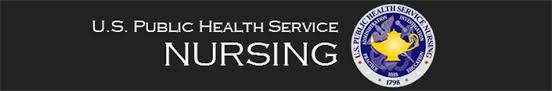 Why Mentoring is Important to Career SuccessThe purpose of the 30-minute webinar is to provide a comprehensive understanding of how mentoring contributes to career success. The panelists offer insight and suggestions gained from their experience on the Career Development Subcommittee Mentoring Project.These presentations will be  available for review by selecting the play recording link (Click Here). The link will also be available on the NPAC website. Please tell us how you liked the webinar by completing an anonymous one (1) minute survey using the following link: (https://www.surveymonkey.com/r/DKLGRR5) 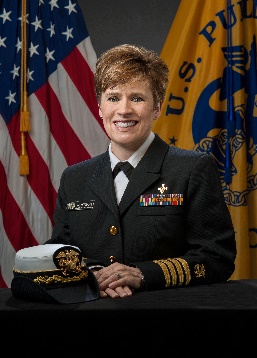 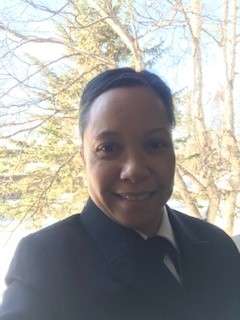 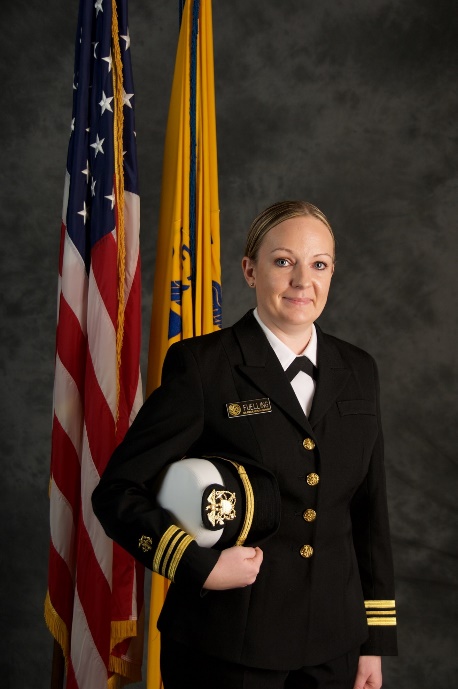 